TEMA 7: EL SECTOR TERCIARIO. ESPACIOS Y  ACTIVIDADESFICHA♣COMERCIO EXTERIORIntercambios  de productos y servicios entre diversos países.Indicadores del comercio exterior:Balanza comercial: diferencia entre los productos que un país vende al exterior y los que compra a otros países. La balanza comercial puede ser:            -Positiva: las exportaciones superan a las importaciones.            -Negativa: las importaciones superan a las exportaciones.Balanza de pagos: registra los intercambios económicos de un país (mercancías, servicios o capitales financieros). La balanza de pagos puede ser:            -Excedentaria: los ingresos superan a los gastos.            -Deficitaria: los gastos superan a los ingresos.Observa los dibujos y contesta a las cuestiones: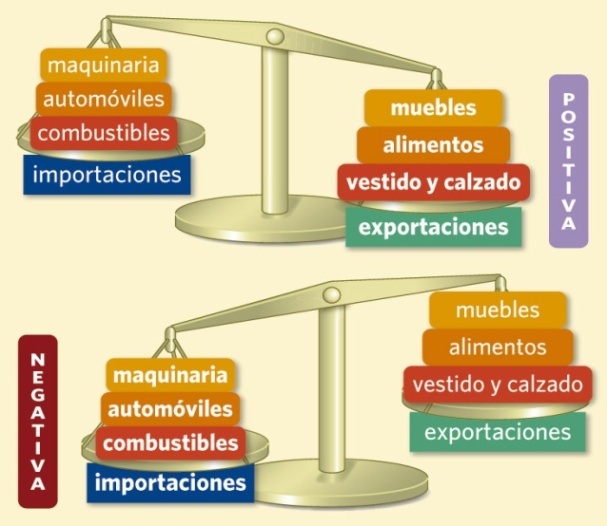 ¿Qué es la balanza comercial?¿Cuándo es positiva la balanza comercial? ¿y negativa?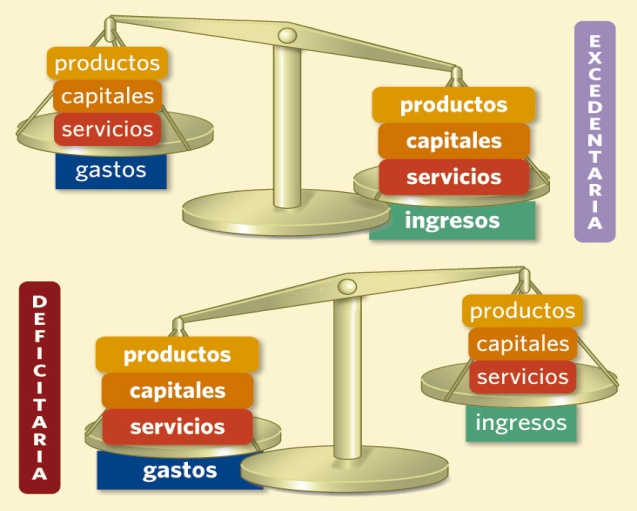 ¿Qué es la balanza de pagos?¿Cuándo es excedentaria la balanza de pagos? ¿Y deficitaria?